Publicado en Zaragoza el 09/06/2020 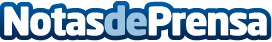 Aluvidal recomienda instalar mamparas de protección para frenar el COVID-19 en los negociosLa crisis sanitaria actual está obligando a las empresas a adaptar sus negocios para poder reabrirlos tomando todo tipo de medidas de seguridad e higiene para evitar la propagación del coronavirusDatos de contacto:Maria976 16 58 92Nota de prensa publicada en: https://www.notasdeprensa.es/aluvidal-recomienda-instalar-mamparas-de Categorias: Aragón Recursos humanos http://www.notasdeprensa.es